МБДОУ «Детский сад № 1 «Радуга» г. Гудермес Гудермесского  муниципального района»Авторская разработка конспекта                                  по познавательному развитию                                (в рамках реализации проекта                             «Домашние животные»)                                         для детей среднего дошкольного возраста                             на тему:                                                                           «Первое знакомство. Наблюдение за котом»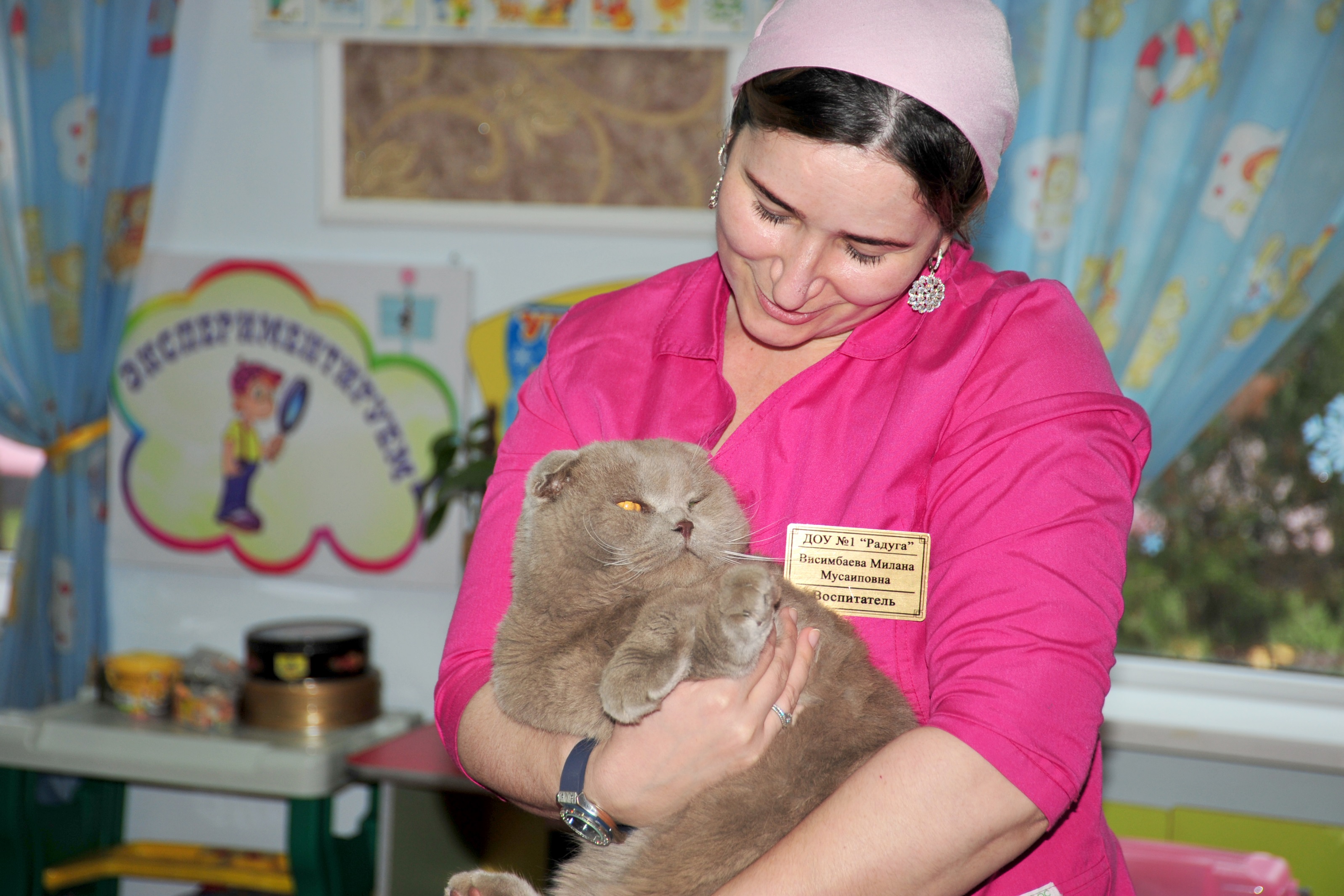 Автор-составитель: воспитатель Висимбаева Милана Мусаиповнаг. Гудермес, 2015 г.Конспект интегрированной ООД по познавательному развитию для детей среднего дошкольного возраста на тему:                                              «Первое знакомство. Наблюдение за котом»Программное содержание:Цель: расширение представления детей о домашнем животном – кошке.Задачи:Образовательные: 1.Расширить знания детей о домашних питомцах;2. Способствовать появлению у детей симпатии к коту, желания правильно общаться с ним; 3. Формировать у детей конкретные представления о коте, его образе жизни,  о признаках внешнего вида;Развивающие:1. Развивать умение наблюдать, внимательно рассматривать;2. Развивать познавательный интерес, тактильные ощущения;3. Развивать внимание, память, мышление;4. Развивать связную речь, мелкую моторику рук;Воспитательные:1. Воспитывать любовь к животным, желание беречь животное, не обижать его, прививать начало экологического воспитания. Интеграция образовательных областей: познавательное развитие, художественно – эстетическое развитие, речевое развитие, физическое развитие.Используемые методы: наглядно-действенные: рассматривание живого объекта в действии;практические: ощупывание, поглаживание, изготовление аппликации;словесные: построение слов и выражений.Методические приемы:сюрпризный момент – живой кот;загадка;беседа;показ; объяснение;вопросы;поощрение;Материал и оборудование: письмо с гелиевым шаром, шапка –ушанка, кот «би-ба-бо», живой объект – кот, 2 миски: с молоком или сухим кормом, с конфетой, незаконченные аппликации котов в рамочках, цветные карандаши, гуашь двух цветов: красный и синий, ватные палочки, бумажные салфетки, влажные салфетки. Ход ООДВ: - Здравствуйте ребята. (здороваются). Давайте все встанем, улыбнемся соседу справа, соседу слева, нашим гостям, давайте поздороваемся с ними (здороваются с гостями).I часть: Вводная.Организационный момент.В: Сегодня, на воздушном шаре к нам прилетело письмо. Прочитаем? (да).(открывает конверт, достает письмо, а в нем загадка) В: Ой, а здесь загадка, ребята, если вы угадаете загадку, то поймете, кто к вам сегодня придет.(Читает загадку)Молоко пьет, песенку поетЧисто умывается, а с водой не знается. (Кошка)II часть: Основная. В: Правильно, это кошка, ну, или кот. А вы знаете, когда кошка стала жить                с человеком? (нет)В: Тогда я вам расскажу одну притчу о том, как кошка стала жить с человеком. (надевает на голову шапку – ушанку, имитируя при этом, как будто что ест)- Давным – давно жил-был человек. Пришла к нему однажды кошка и говорит: «Возьми меня к себе жить». А человек ей: «А что ты умеешь?». Кошка ему               в ответ: «Я – я умею мышей ловить, охранять твое жилье, играть с твоими детками». Человек подумал: когда кошка падает с высоты, всегда переворачивается и становится на лапы, она чистоплотная, постоянно «умывается», «причесывется» и заботится о своих котятах. Подумал, подумал человек, и разрешил кошке жить рядом с ним. (снимает шапку)В: Ребята, так хочется, чтобы наша с вами история не заканчивалась,                             а продолжалась. Хотите? (да). Тогда закройте глазки, и не открывайте их, пока я не разрешу.(звучит звук волшебства, появляется настоящий живой кот)В: Откройте ребята глаза, посмотрите какое чудо у нас произошло! (показывает кота в сумке)В: Давайте познакомимся с ним!  Его зовут Мишка. Сейчас я возьму его на руки. Как вы думаете, ему нравится у меня на руках? (ответы детей):В: А как вы узнали? Д: Не убегает, сидит, не царапается.В: А какие у него ноги? Д: Мягкие.В: А как они называются? Д: Лапки.В: Сколько у Миши лапок?Д: Четыре лапы: две спереди, две сзади.В: А зачем Мишке лапки? Д: Чтобы ходить.В: А ну ка закройте глазки, и послушайте, как ходит Мишка. Как он ходит?Д: Тихо, не слышно.В: А почему он ходит тихо, как вы думаете?Д: Потому, что у него на лапках есть подушечки.В: Хороший Мишка, посмотрите, как я его глажу, от головы к хвосту, по шерсти. (воспитатель предлагает детям тоже погладить кота и поговорить с ним)В: Мишке нравится, когда его гладят. А какая шерсть у кота?Д: Шерсть мягкая, пушистая.В: Посмотрите, послушайте как Мишке приятно, как он мурлычет, когда его гладят. Ребята, а как кошки просят есть?Д: Они мяукают.В: Давайте и мы помяукаем, как кошки (дети произносят звуки, как кошки).В: А какие у него ушки? Д: Ушки треугольной формы.В: А зачем они?Д: Чтобы слышать.В: Давайте позовем Мишку ласково, нежно (зовут Мишку ласково)В: Мишка нас услышал? Как вы узнали, дети?Д: Он повернулся к нам.В: Давайте проведем опыт. В одну миску положим сухой корм, а в другую – конфету, и посмотрим, что выберет наш гость. Дети, как вы думаете, что он выберет? (ответы детей) В: Вот смотрите ребята, Мишка выбрал все ж таки корм, видимо он не любит конфеты, как мы с вами. Ребята, а кто мне скажет, что сделал кот, перед тем, как поесть?Д: Посмотрел, понюхал и пошевелил усами.В: Правильно, а какой вывод можно сделать из этого? Что у кота хороший нюх, острые зубы и когти, поэтому он может держать пищу, царапаться, защищаться от врагов. Нужно быть с ним очень осторожным, потому, что,                      у этого животного острые когти. (Повторение детьми вывода, индивидуальные ответы)В: Понравился Мишка? (да). Вы ему тоже очень понравились, но он устал, пускай немножко отдохнет. Я чувствую ребята, и вы устали, давайте тоже разомнемся?(Проводится физкультминутка «Котята»)Тише мыши!Кот на крыше,А котята еще выше,Кот пошел за молоком, А котята – кувырком!В: Мишка пускай посидит и отдохнет, а мы с вами ребята пройдем за столы. (На столах лежат незаконченные аппликации кошки, которым надо дорисовать мордочки, цветные карандаши, гуашь двух цветов, бумажные салфетки, ватные палочки, сухие салфетки) В: На прошлом занятии ребята, мы с вами вырезали и наклеили фигуры котов. Скажите, из каких геометрических фигур состоит наша кошка?Д: Из круга и треугольника.В: А сколько здесь кругов и треугольников, ну ка посчитайте.Д: Один круг и четыре треугольника.В: А чего не хватает нашей кошке? Д: Усов, глаз, носика и ротика.В: Правильно, ребята я вам предлагаю нарисовать кошке усы, нос, глаза и ротик цветными карандашами. (Дети дорисовывают кошке глаза, усы, носик и ротик). (Тем временем воспитатель подходит к коту)В: Смотрите ребята, что-то наш Мишка заскучал, давайте поднимем ему настроение, нарисуем для него шарики ватными палочками с помощью гуаши. (К готовым аппликациям кошки дети дорисовывают ватными палочками шары)В: Давайте, выставим ваши работы. (Дети по очереди несут свои работы, воспитатель прикрепляет их к доске. Воспитатель подносит кота к доске говорит: «Ваши работы Мишке очень понравились, но ему уже пора уходить. Я все ваши работы ему передам. До свидания, Мишка!» (прощаются                              с Мишкой, Мишку уносят)III часть (заключительная): Подведение итогов. Рефлексия.В: Кто у нас сегодня был в гостях? Что мы с вами делали?Что вы нового увидели? И что узнали?Как нужно вести себя с домашними питомцами?А что дети вам понравилось сегодня?А было ли такое, что вам было непонятно? (ответы детей)Поощрение:В: Ребята, вы молодцы, вы и Мишке очень понравились! А за то, что вы хорошо себя вели, я хочу угостить вас вот такими сладкими сюрпризами. (Раздает детям шоколадные конфеты).На этом мы с вами закончим, давайте попрощаемся с нашими гостями. (Прощаются)